Corrections Management (Detainee Requests and Complaints) Operating Procedure 2019Notifiable instrument NI2019-688made under the  Corrections Management Act 2007, s14 (Corrections policies and operating procedures)1	Name of instrumentThis instrument is the Corrections Management (Detainee Requests and Complaints) Operating Procedure 2019.2	CommencementThis instrument commences on the day after its notification day.3	Operating procedureI make this operating procedure to facilitate the effective and efficient management of correctional services.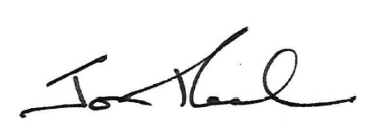 Jon PeachExecutive Director ACT Corrective Services23 October 2019PURPOSETo provide instructions to staff regarding the procedural requirements for complaints management at the Alexander Maconochie Centre (AMC). PROCEDURESDetainee Request Forms Hard copy detainee request forms are kept in each accommodation area and are to be provided by Officers to detainees on request. Where a detainee requires assistance to complete the detainee request form, Officers should assist them to complete the form. Detainee Request Forms regarding complaints are to be scanned and emailed by the receiving Officer to the AMC Executive Support Team on the same day it is received, with the hard copy to be placed in the Compliance pigeonhole in Operations at the end of the shift on the same day.  Verbal ComplaintsOfficers are to case note the interaction with a detainee concerning any verbal complaint. Please refer to the Detainee Requests and Complaints Policy 2019 for further information regarding escalating complaints. Formal ComplaintsAccommodation Supervisors are responsible for ensuring that completed complaints forms are delivered to the Compliance pigeon hole in Operations by the end of each shift. Complaint Process Please refer to the Detainee Requests and Complaints Policy 2019 for further information regarding the complaints process and subsequent timeframes for responding to complaints.Where a complaint has been submitted, the Team Leader, Compliance, is responsible for ensuring all details are recorded in accordance with the Detainee Requests and Complaints Policy 2019.Detainee Request Forms If detainees request to appeal the outcome of their complaint, Officers are to provide them with a D28.F2: Complaint Appeal form located on CIS. Records and GovernanceOnce finalised, formal complaints will be sent back by the Team Leader, Compliance, to the relevant Accommodation area to be filed on the detainee’s custody file. The Team Leader, Compliance, will ensure all details are entered on the Complaints Register and a copy is saved on the electronic file. RELATED DOCUMENTS AND FORMSA – Detainee Requests and Complaints Policy B – Annex A – Receipt of complaint pro forma C  – D28.F1: Complaints Form D – D28.F2: Complaint Appeal E – Complaints Register F – Detainee Communication PolicyJon PeachExecutive DirectorACT Corrective Services 23 October 2019 Document detailsOPERATING PROCEDUREDetainee Requests and Complaints Operating Procedure OPERATING PROCEDURE NO.D28.1SCOPEAlexander Maconochie CentreCriteriaDetailsDocument title:Corrections Management (Detainee Requests and Complaints) Operating Procedure 2019Document owner/approver:Executive Director, ACT Corrective ServicesDate effective:The day after the notification dateReview date:3 years after the notification dateResponsible Officer:General Manager Custodial Operations Compliance:This operating procedure reflects the requirements of the Corrections Management (Policy Framework) Policy 2019Version Control Version Control Version Control Version Control Version no. Date DescriptionAuthorV1July-19 First IssuedJ Horua 